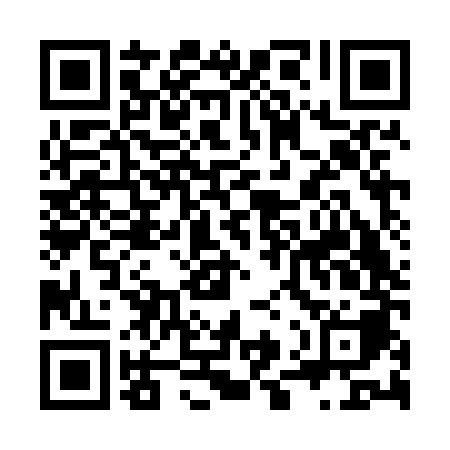 Ramadan times for Belonia, SlovakiaMon 11 Mar 2024 - Wed 10 Apr 2024High Latitude Method: Angle Based RulePrayer Calculation Method: Muslim World LeagueAsar Calculation Method: HanafiPrayer times provided by https://www.salahtimes.comDateDayFajrSuhurSunriseDhuhrAsrIftarMaghribIsha11Mon4:214:216:0711:563:525:455:457:2612Tue4:194:196:0511:563:545:475:477:2713Wed4:164:166:0311:553:555:495:497:2914Thu4:144:146:0111:553:565:505:507:3115Fri4:124:125:5911:553:585:525:527:3216Sat4:104:105:5711:553:595:535:537:3417Sun4:074:075:5511:544:005:555:557:3618Mon4:054:055:5311:544:015:565:567:3819Tue4:034:035:5011:544:035:585:587:3920Wed4:004:005:4811:534:046:006:007:4121Thu3:583:585:4611:534:056:016:017:4322Fri3:553:555:4411:534:066:036:037:4523Sat3:533:535:4211:534:076:046:047:4724Sun3:503:505:4011:524:096:066:067:4825Mon3:483:485:3811:524:106:076:077:5026Tue3:463:465:3511:524:116:096:097:5227Wed3:433:435:3311:514:126:106:107:5428Thu3:413:415:3111:514:136:126:127:5629Fri3:383:385:2911:514:146:136:137:5830Sat3:353:355:2711:504:156:156:158:0031Sun4:334:336:2512:505:177:167:169:011Mon4:304:306:2312:505:187:187:189:032Tue4:284:286:2112:505:197:197:199:053Wed4:254:256:1812:495:207:217:219:074Thu4:234:236:1612:495:217:227:229:095Fri4:204:206:1412:495:227:247:249:116Sat4:174:176:1212:485:237:267:269:137Sun4:154:156:1012:485:247:277:279:158Mon4:124:126:0812:485:257:297:299:179Tue4:094:096:0612:485:267:307:309:1910Wed4:074:076:0412:475:277:327:329:22